VIII РЕГИОНАЛЬНЫЙ ЧЕМПИОНАТ «АБИЛИМПИКС - ЮЖНЫЙ УРАЛ 2022»Конкурсное заданиепо компетенцииПредпринимательство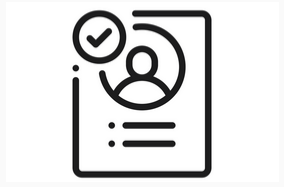 Челябинск 2022Описание компетенцииАктуальность компетенцииРазвитие предпринимательства является ключевым условием формирования среднего класса и драйвером роста в сферах торговли, производства и услуг, технологического прогресса и занятости.Освоение навыков по компетенции «Предпринимательство» позволяет вести свой бизнес в любой сфере деятельности, а также способствует успешной работе по найму в коммерческих и некоммерческих организациях.При введении санитарно-эпидемиологических ограничений соревнования по компетенции «Предпринимательство» могут быть организованы с применением дистанционных форм участия конкурсантов и экспертов.Профессии по компетенцииКомпетенция «Предпринимательство» применима во множестве видов деятельности. В связи с этим она особенно привлекательна в условиях изменчивости рынка труда и для тех, кому сложно устроиться на работу по найму.Предпринимательские    навыки    применимы    как     для     ведения     бизнеса, так и в работе по найму: в подразделениях, которые отвечают за продажи, маркетинг и развитие или в должности директора (руководителя филиала).Потенциальными работодателями являются предприятия всех отраслей: торговые, производственные, строительные, финансовые, транспортные, сельскохозяйственные, медицинские и т.д.Образовательные и профессиональные стандартыТребования к квалификацииКонкурсное задание2.1 Краткое описание заданияОписание на стенде соревновательной площадки:«Формирование бизнес-модели и установление деловых связей».2.2 Структура и подробное описание конкурсного заданияУчастники соревнований выступают в роли учредителя / руководителя коммерческого предприятия, самостоятельно выбирая сферу и методы ведения предпринимательской деятельности.Задачи участников:продумать бизнес-модель своего предприятия (до соревнований);презентовать бизнес-модель;установить деловые связи.Участники получают:отзывы от экспертов (предпринимателей, представителей деловых объединений, институтов развития и возможных работодателей)и других участников;возможность проверить и доработать свои бизнес-идеи.Модуль. Бизнес-модельУчастники заполняют по памяти форму «Бизнес-модель», которая состоит из 9 разделов (прилагается Приложение А) и проводят презентацию своей бизнес-модели.Раздел 1. ПотребителиВ этом разделе участники описывают своих возможных потребителей (покупателей, клиентов): потребности потребителей своего продукта (товара / услуг) и их особенности (сегменты потребителей).Описание потребностей потребителей должно содержать анализ их запросов (например, многих не устраивают кондитерские изделия в магазинах, и они готовы заказать торт по своим требованиям к определённой дате).Особенности потребителей отражают их уровень дохода, средний возраст и пол большей части возможных потребителей, а также другие их признаки (например, определённые профессии, спортсмены, родители школьников, туристы и т.д.).Для получения максимального балла необходимо оценить возможное количество потребителей (спрос) в предполагаемом месте ведения бизнеса.Раздел 2. Ценностные предложенияВ этом разделе необходимо представить свой продукт (товары / услуги) и описать его ценность для потребителей - чем он выгодно отличается от аналогичных продуктов, представленных на рынке.В ходе презентации следует обосновать: почему потребители будут выбирать продукт участника, а не конкурентов - продающую идею бизнес- модели (торговое предложение). При этом нужно опираться на анализ потребностей потребителей и стремиться выявить их проблему, которую способен снять продукт участника.Ценность предложения для потребителей может достигаться за счёт таких характеристик как:качество выше, чем у большинства конкурентов;цена ниже, чем у большинства конкурентов;адаптация продукта под сегмент потребителей;новизна продукта (уникальное торговое предложение);дополнительные сервисы;дизайн (бренд, статусность);удобство для потребителей и т.д.Участники описывают выбранную ими рыночную нишу, отличия продукта и методов ведения бизнеса от большинства конкурентов, а также определяют ценовую политику предприятия: цены ниже, чем у большинстваконкурентов (сегмент «эконом»), цены сопоставимы со средними (сегмент«массовый») или выше средних (сегмент «премиум»).Для получения максимального балла следует описать конкурентов (назвать компании, которые являются наиболее известными в данном виде деятельности, выделить прямых и непрямых конкурентов, определить их общие черты и сильные стороны), а также проанализировать тенденции развития отрасли (например, повышение спроса на доставку, вероятные изменения правового регулирования и т.п.).Раздел 3. Каналы продажВ этом разделе следует определить каналы продаж – наиболее подходящие способы продвижения своего продукта: способы продаж, виды рекламы, методы привлечения потребителей, например:собственные точки продаж;продажи через розничные или оптовые сети;участие в государственных или муниципальных закупках;продажи крупным компаниям;использование торговых агентов;сайт и продвижение в интернете;продвижение в социальных сетях;наружная реклама;оформление (упаковка) товара;листовки;партнёрские программы и т.п.Для получения максимального балла необходимо обосновать, какие каналы наиболее эффективны для разных сегментов потребителей.Раздел 4. Взаимодействие с потребителямиВ этом разделе следует определить ключевые способы взаимодействия с потребителями, например:персональная поддержка (сотрудники предприятия общаются с потребителями в магазине, по телефону или в чате, персональный менеджер или тренер и т.п.);самообслуживание или автоматизированное обслуживание (интернет-магазин, вендинговые аппараты);совместное создание (потребители участвуют в создании продукта или его продвижении, например, отзывы потребителей в описании товаров в интернет-магазине).Для получения максимального балла участник должен привести обоснования своего выбора способов взаимодействия с потребителями с учётом особенностей сегментов возможных потребителей своего продукта.Раздел 5. ДоходыВ этом разделе необходимо определить типы доходов (потоки доходов), которые могут быть разовыми или периодическими, например:доходы от разовых сделок (продажи товаров или услуг);повременная оплата (абонемент, прокат, отель и т.п.);платежи за действия / события (доставка, привлечение клиентов и т.п.);комиссия (например, процент от заключённых договоров).Для получения максимального балла следует оценить возможный объём доходов предприятия в год.Раздел 6. РесурсыНеобходимо описать наиболее важные активы и иные ресурсы, которые потребуются для реализации бизнес-модели:материальные ресурсы (собственные или арендуемые помещения, оборудование, сырьё и т.п.);персонал (состав и количество сотрудников, системы оплаты труда);интеллектуальные ресурсы (бренд, программное обеспечение, базы данных и т.п.).Для получения максимального балла следует оценить примерный объём инвестиций для начала деятельности предприятия.Раздел 7. Ключевая деятельностьВ этом разделе следует определить не только виды экономической деятельности предприятия, но также ключевые направления активности, необходимые для успешной реализации бизнес-модели, например:снижение расходов и поддержание цен ниже средних;увеличение объёма производства;производство	конкурентоспособной	продукции,	повышение	её качества и предоставление дополнительных сервисов;увеличение среднего чека;поддержание стандарта качества услуг;оказание услуг по запросам клиентов;организация взаимодействия с поставщиками, привлечение новых поставщиков;повышение квалификации сотрудников предприятия;реклама и продвижение продукта.Для получения максимального балла участник должен привести обоснования своего выбора ключевых направлений деятельности с учётом других разделов бизнес-модели.Раздел 8. ПартнёрыВ	этом	разделе	нужно	обозначить	виды	ключевых	партнёров предприятия, например:поставщики сырья, комплектующих деталей и т.п.;розничные	магазины	или	агенты,	реализующие	продукцию предприятия;инвесторы;партнёры,	выполняющие	определённые	процессы	(например, бухгалтерское сопровождение, упаковка продукции и т.п.);другие компании с общей целью (например, разработка и вывод на рынок нового продукта);отраслевые союзы и иные некоммерческие деловые объединения, которые постоянного представляют интересы членов объединения.Для получения максимального балла участник должен привести обоснования своего выбора ключевых партнёров с учётом разделов «Ресурсы» и «Ключевая деятельность»).Раздел 9. Операционные расходыВ	этом	разделе	следует	описать	основные	текущие	расходы, необходимые для работы предприятия:расходы на товарно-материальные запасы (сырьё, товары и т.п.);оплата труда сотрудников;аренда помещения;рекламные расходы.Для получения максимального балла следует оценить примерную сумму расходов, необходимых для обеспечения текущей деятельности предприятия в месяц.Подведение итогов Модуля После презентации эксперты и другие участники могут задать вопросы и высказать предложения по доработке представленной бизнес-модели.Эксперты выставляют оценки по каждому разделу по 5-бальной шкале. Дополнительные 5 баллов начисляются участникам, которые рассчитали возможный срок окупаемости предприятия (когда сумма доходов превысит сумму затрат) на основании содержания разделов «Доходы», «Ресурсы» и«Операционные расходы». При подведении итогов используется среднее арифметическое оценок экспертов.2.3 Последовательность выполнения заданияУчастники получают форму «Бизнес-модель» (прилагается), которая заполняется участниками на компьютере   или   на   бумажном   носителе. На заполнение формы отводится 30 минут.Затем участники соревнований проводят презентации своих бизнес- моделей, а эксперты задают участникам вопросы, дают им рекомендации по доработке их бизнес-моделей.Презентации проводятся по заполненной участником форме. Копия заполненной формы   выдаётся каждому эксперту до начала   презентации и демонстрируется другим участникам на флип-чарте или на экране.Эксперты выставляют оценки на копиях бизнес-моделей участников.Общее время презентаций – 90 минут. Предельная длительность одной презентации определяется главным экспертом исходя из числа участников. В рамках каждой презентации не менее 3 минут отводится на вопросы и рекомендации экспертов.2.4 Особые указанияСоревнования проводятся в течение одного дня. При наличии большого числа участников может проводиться отборочный тур.Не допускается присутствие на конкурсной площадке наставников или иных лиц, сопровождающих участников (за исключением случаев, когда участнику в силу состояния здоровья необходима помощь в оформлении или представлении результатов выполнения конкурсного задания).Не допускается использование графических презентаций и иных материалов, которые были подготовлены до начала соревнований.В ходе выполнения задания участники могут использовать Интернет для поиска информации и использования сервисов для бизнес-планирования (например, Портала Бизнес-навигатора МСП).Допускается консультационная поддержка участников соревнований (при обеспечении равного времени на консультации для каждого участника) со стороны независимых экспертов (представителей потенциальных работодателей, общественных объединений, торгово-промышленных палат, институтов развития, которые допущены к участию в проведении соревнований по решению центра развития движения «Абилимпикс») в целях оказания участникам помощи в доработке их бизнес-моделей во время проведения презентаций (если возможность участия в судействе независимых экспертов предусмотрено решением Центра развития движения «Абилимпикс»).При проведении участниками презентаций допускается присутствие зрителей. Рекомендуется привлекать в качестве зрителей представителей потенциальных работодателей (организаций, которые могут принять участников на прохождение производственной практики или стажировки).2.5 Изменение заданияПосле опубликования задания изменения в него могут быть внесены только по решению Центра развития движения «Абилимпикс» или главного эксперта в части:длительности проведения соревнований (модулей), максимального значения оценок при проведении отборочного этапа или соревнований в категории «специалисты»;организации его проведения в целях предупреждения угрозы распространения инфекционных заболеваний.2.6 Критерии оценки выполнения задания3 Перечень используемого оборудования, инструментов и расходных материалов (для всех категорий конкурсантов)3.1 Школьники, студенты, специалисты3.2 Минимальные требования к оснащению рабочих мест с учетом основных нозологийГрафическое изображение рабочего места.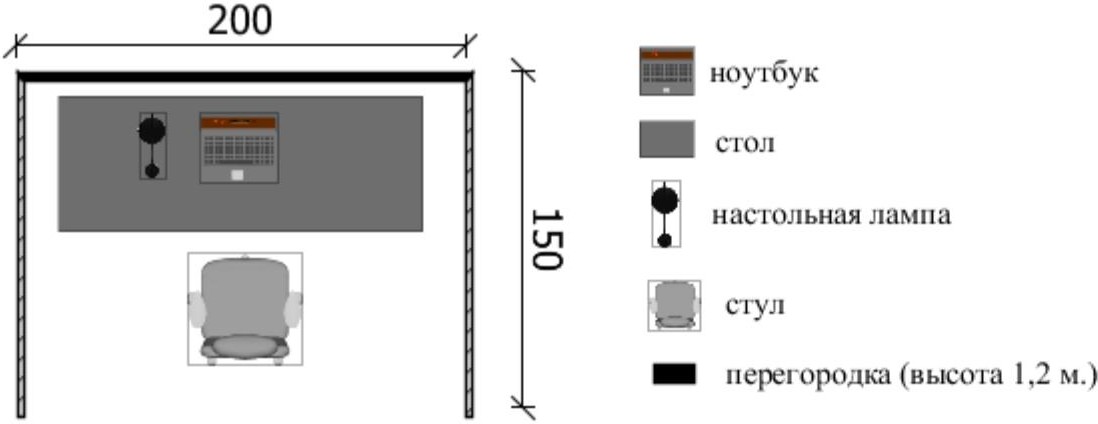 Для организации рабочих мест конкурсантов различных нозологических групп необходимо соблюдать общие требования, предусмотренные СанПиН 2.2.2/2.4.1340, в частности в разд. 6, 9 и 10.Для организации рабочего место конкурсанта с нарушением опорно-двигательного аппарата необходимо учитывать ГОСТ Р 57959-2017 Реабилитация инвалидов. Рабочее место для инвалида с поражением опорно-двигательного аппарата.Приложение Форма: Бизнес-модельУчастник  	Эксперт	сумма баллов  	Школьники (образовательный стандарт)Студенты (образовательные стандарты)Специалисты (профессиональные стандарты)Федеральный государственный образовательный стандарт среднего общего образования38.02.01 Экономика и бухучет38.02.04 КоммерцияЭкономика (бакалавриат)Менеджмент (бакалавриат)Экономика (магистратура)Менеджмент (магистратура)08.035 Маркетолог08.037 Бизнес-аналитикШкольникиСтудентыСпециалистыЗнания:- система знаний об экономической сфере в жизни общества как пространстве, в котором осуществляетсяэкономическая деятельностьЗнания:калькуляция себестоимости продукции (38.02.01);система налогов Российской Федерации (38.02.01);основы финансовогоЗнания:методы расчета показателей прибыли, эффективности, рентабельности и издержек производства;методы и стратегии ценообразования;индивидов, семей, отдельных предприятий и государства;понимание сущности экономических институтов, их роли в социально- экономическом развитии общества;понимание значения этических норм и нравственных ценностей в экономической деятельности отдельных людей и общества;Умения (навыки, способности):принимать рациональные решения в условиях относительной ограниченности доступных ресурсов, оценивать и принимать ответственность за их возможные последствия для себя, своего окружения и общества в целом;навыки поиска актуальной экономической информации в различных источниках, включая Интернет;умение различать факты, аргументы и оценочные суждения;умение анализировать, преобразовывать и использовать экономическую информацию для решения практических задач вучебной деятельности и реальной жизни;навыки проектной деятельности: умение разрабатывать иреализовывать проекты экономической имеждисциплинарной направленности на основе базовых экономических знаний и ценностных ориентиров;умение применять полученные знания исформированные навыки для эффективного исполненияменеджмента, методические документы по финансовому анализу, методическиедокументы побюджетированию и управлению денежными потоками (38.02.01);механизмы ценообразования, формы оплаты труда (38.02.04);Умения (навыки, способности):определять объем работ по финансовому анализу, потребность в трудовых,финансовых и материально- технических ресурсах (38.02.01);формировать аналитические отчеты и представлять их заинтересованным пользователям (38.02.01);применять результаты финансового анализаэкономического субъекта для целей бюджетирования и управления денежными потоками (38.02.01);составлять прогнозные сметы и бюджеты, платежные календари, кассовые планы, обеспечивать составлениефинансовой части бизнес- планов, расчетов по привлечению кредитов и займов, проспектов эмиссий ценных бумаг экономического субъекта (38.02.01);вырабатыватьсбалансированные решения по корректировке стратегии и тактики в областифинансовой политики экономического субъекта, вносить соответствующие изменения в финансовые планы (сметы, бюджеты, бизнес-планы) (38.02.01);определять составметоды использования прикладных офисных программ для выполнения статистических расчетов, сбора и обработкимаркетинговой информации;методы построения системы распределения (дистрибуции) ипродвижения товаров и услуг на уровне ценовых стратегий;организация рекламного дела;особенности конъюнктуры рынков товаров и услуг;предметная область и специфика деятельности организации в объеме,достаточном для решения задач бизнес-анализа;психологические особенности поведения людей разных возрастов в различных жизненных ситуациях;рыночные методы хозяйствования, закономерности и особенности развития экономики;состав процесса и принципы стратегического и оперативного планирования;теория заинтересованных сторон.Умения:анализировать текущую рыночную конъюнктуру;анализировать, классифицировать имоделировать требования заинтересованных сторон в соответствии с выбранными подходами;выявлять иклассифицировать бизнес- проблемы и бизнес- возможности;использовать методы прогнозирования сбыта продукции и рынков;основных социально- экономических ролей (производителя, продавца, заемщика, акционера,работодателя, налогоплательщика);способность к личностному самоопределению и самореализации в экономической деятельности, в том числе в областипредпринимательства;знание особенностей современного рынка труда, владение этикой трудовых отношений;умение ориентироваться в текущих экономических событиях в России и в мире;владение приемами работы со статистической,фактической и аналитической экономическойинформацией;-материальных, трудовых и финансовых ресурсов организации (38.02.04);рассчитывать по принятой методологии основные экономические показатели деятельности организации, цены и заработную плату (38.02.04);находить и использовать необходимую экономическую информацию (38.02.04);выявлять, формировать и удовлетворять потребности (38.02.04);обеспечиватьраспределение через каналы сбыта и продвижение товаров на рынке с использованием маркетинговых коммуникаций (38.02.04);проводить маркетинговые исследования рынка (38.02.04);разрабатывать экономические разделы планов предприятий различных форм собственности, организаций, ведомств (38.03.01);разрабатывать варианты управленческих решений, обосновывать их выбор на основе критериев социально- экономическойэффективности с учетом рисков и возможных социально-экономических последствий принимаемых решений (38.03.01);собирать и анализировать исходные данные, необходимые для расчета экономических и социально- экономических показателей, характеризующихдеятельность хозяйствующих субъектов (38.03.01);на основе описания экономических процессов иявлений строить стандартныеопределять конкурентоспособный ассортимент товаров и услуг;оформлять результаты бизнес-анализа;планировать, организовывать и проводить встречи и обсуждения с заинтересованными сторонами;применятьинформационные технологии для целей бизнес-анализа;проводить тестирование инновационных товаров (услуг, брендов);продвигать товары (услуги) организации на рынок;работать со специализированными программами для сбора информации и управления маркетинговыми инструментами и инструментами прогнозирования;разрабатывать маркетинговую стратегию организации;сравнивать рыночные цены и цены конкурентов на товары (услуги);управлять продажами товаров и услуг.теоретические и эконометрические модели, анализировать и содержательно интерпретировать полученные результаты (38.03.01);способность критически оценить предлагаемые варианты управленческих решений, разработать и обосновать предложения по их совершенствованию с учетом критериев социально- экономическойэффективности, рисков и возможных социально- экономических последствий (38.03.01);использовать основы экономических знаний в различных сферахдеятельности (38.03.02);бизнес-планирования, создания и развития новых организаций, направленийдеятельности или продуктов (38.03.02);оценивать экономические и социальные условия осуществленияпредпринимательской деятельности, выявлять новые рыночныевозможности и формировать новые бизнес-модели (38.03.02);моделировать бизнес- процессы и использовать методы реорганизациибизнес-процессов в практической деятельности организаций (38.03.02);организовать и поддерживать связи с деловыми партнерами,используя системы сбора необходимой информации для расширения внешнихсвязей и обмена опытом при реализации проектов, направленных на развитиеорганизации (предприятия, органа государственного или муниципального управления) (38.03.02);оценивать воздействие макроэкономической среды на функционирование организаций и органов государственного и муниципального управления, выявлять и анализировать рыночные и специфические риски, а также анализировать поведение потребителей экономических благ иформирование спроса на основе знания экономических основ поведения организаций, структур рынков и конкурентнойсреды отрасли (38.03.02);анализировать и использовать различные источники информации для проведения экономических расчетов (38.04.01);составлять прогноз основных социально- экономических показателей деятельности предприятия, отрасли, региона и экономики в целом (38.04.01);использовать количественные и качественные методы для проведения прикладных исследований и управления бизнес-процессами, готовить аналитические материалы по результатам их применения (38.04.02);владения методами экономического и стратегического анализа поведения экономических агентов и рынков в глобальной среде (38.04.02).МодульДлительностьРезультатБизнес-модель2 часа:заполнение формы(30 мин.)презентации(1,5 часа)ВСЕГО 2 часаучастники проявили свои навыки анализа рынка и бизнес-планирования;участники получили отзывы от экспертов и другихучастниковКритерииКритерииКритерииКритерииКритерииОценкаОценкаЗа каждый раздел модуляЗа каждый раздел модуляЗа каждый раздел модуляЗа каждый раздел модуляЗа каждый раздел модуляЗа каждый раздел модуляЗа каждый раздел модуляинформация по разделу не представлена / формальная (односложный ответ / участник не может обосновать ответ / ответ явно не соответствует ситуации)информация по разделу не представлена / формальная (односложный ответ / участник не может обосновать ответ / ответ явно не соответствует ситуации)информация по разделу не представлена / формальная (односложный ответ / участник не может обосновать ответ / ответ явно не соответствует ситуации)информация по разделу не представлена / формальная (односложный ответ / участник не может обосновать ответ / ответ явно не соответствует ситуации)информация по разделу не представлена / формальная (односложный ответ / участник не может обосновать ответ / ответ явно не соответствует ситуации)11информация по разделу не представлена в презентации, но участник демонстрирует способность найти ответ на вопросинформация по разделу не представлена в презентации, но участник демонстрирует способность найти ответ на вопросинформация по разделу не представлена в презентации, но участник демонстрирует способность найти ответ на вопросинформация по разделу не представлена в презентации, но участник демонстрирует способность найти ответ на вопросинформация по разделу не представлена в презентации, но участник демонстрирует способность найти ответ на вопрос22информация по разделу представлена в презентацииинформация по разделу представлена в презентацииинформация по разделу представлена в презентацииинформация по разделу представлена в презентацииинформация по разделу представлена в презентации33в презентации продемонстрировано понимание раздела, представлены обоснованияв презентации продемонстрировано понимание раздела, представлены обоснованияв презентации продемонстрировано понимание раздела, представлены обоснованияв презентации продемонстрировано понимание раздела, представлены обоснованияв презентации продемонстрировано понимание раздела, представлены обоснования44в презентации раскрыты аспекты раздела, указанные в задании в качестве условия получения максимальной оценкив презентации раскрыты аспекты раздела, указанные в задании в качестве условия получения максимальной оценкив презентации раскрыты аспекты раздела, указанные в задании в качестве условия получения максимальной оценкив презентации раскрыты аспекты раздела, указанные в задании в качестве условия получения максимальной оценкив презентации раскрыты аспекты раздела, указанные в задании в качестве условия получения максимальной оценки55Дополнительный баллДополнительный баллДополнительный баллДополнительный баллДополнительный баллучастник рассчитал срок окупаемости проектаучастник рассчитал срок окупаемости проектаучастник рассчитал срок окупаемости проектаучастник рассчитал срок окупаемости проектаучастник рассчитал срок окупаемости проекта+5+5Максимальный балл(9 разделов *5 баллов) + 5 баллов при наличии расчета окупаемостиМаксимальный балл(9 разделов *5 баллов) + 5 баллов при наличии расчета окупаемостиМаксимальный балл(9 разделов *5 баллов) + 5 баллов при наличии расчета окупаемостиМаксимальный балл(9 разделов *5 баллов) + 5 баллов при наличии расчета окупаемостиМаксимальный балл(9 разделов *5 баллов) + 5 баллов при наличии расчета окупаемости5050Задание№Наименование разделовМаксимальны е баллыОбъективная оценка (баллы)Объективная оценка (баллы)Конкурсант заполнилформу (прилагается к конкурсному заданию) ипрезентовал её1.Раздел	1.Потребители555Конкурсант заполнилформу (прилагается к конкурсному заданию) ипрезентовал её2.Раздел	2.Ценностные предложения555Конкурсант заполнилформу (прилагается к конкурсному заданию) ипрезентовал её3.Раздел 3. Каналы продаж555Конкурсант заполнилформу (прилагается к конкурсному заданию) ипрезентовал её4.Раздел	4.Взаимодействие	с потребителями555Конкурсант заполнилформу (прилагается к конкурсному заданию) ипрезентовал её5.Раздел 5. Доходы555Конкурсант заполнилформу (прилагается к конкурсному заданию) ипрезентовал её6.Раздел 6. Ресурсы555Конкурсант заполнилформу (прилагается к конкурсному заданию) ипрезентовал её7.Раздел 7. Ключевая деятельность555Конкурсант заполнилформу (прилагается к конкурсному заданию) ипрезентовал её8.Раздел 8. Партнёры555Конкурсант заполнилформу (прилагается к конкурсному заданию) ипрезентовал её9.Раздел 9. Расходы555Конкурсант заполнилформу (прилагается к конкурсному заданию) ипрезентовал её10.Дополнительные баллы:за расчёт срока окупаемости предприятия (категория«студенты» и«специалисты»)555Максимальный балл - 50Максимальный балл - 50Максимальный балл - 50Максимальный балл - 50Максимальный балл - 50ОБОРУДОВАНИЕ НА 1-ГО КОНКУРСАНТАОБОРУДОВАНИЕ НА 1-ГО КОНКУРСАНТАОБОРУДОВАНИЕ НА 1-ГО КОНКУРСАНТАОБОРУДОВАНИЕ НА 1-ГО КОНКУРСАНТАОБОРУДОВАНИЕ НА 1-ГО КОНКУРСАНТАОБОРУДОВАНИЕ НА 1-ГО КОНКУРСАНТАОБОРУДОВАНИЕ НА 1-ГО КОНКУРСАНТАОБОРУДОВАНИЕ НА 1-ГО КОНКУРСАНТАОБОРУДОВАНИЕ НА 1-ГО КОНКУРСАНТА№ п/пНаименованиеФото оборудования или инструмента, или мебелиФото оборудования или инструмента, или мебелиТехнические характеристики оборудования, инструментов и ссылка на сайт производителя,поставщикаТехнические характеристики оборудования, инструментов и ссылка на сайт производителя,поставщикаЕд.измеренияНеобходимое кол-воНеобходимое кол-во1.Компьютер или ноутбук с мышью и клавиатурой(не менее Intel Core i3- 8100/4GB/USBKB&Mouse). Монитор не менее 19’, лучше 22’.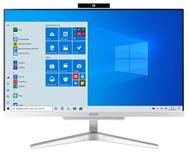 Моноблок ACER Aspire C22-865, 21.5", Intel Core i3 8130U, 4Гб,1000Гб, Intel UHD Graphics 620.Наличие программного обеспечения:ОС MS-Windows 7 или более новая;браузер(Яндекс.Браузер, Google Chrome / др.);Microsoft Office 2016 и более новая версия.(Microsoft Word и Microsoft Excel); Adobe Acrobat; PowerPoint.Моноблок ACER Aspire C22-865, 21.5", Intel Core i3 8130U, 4Гб,1000Гб, Intel UHD Graphics 620.Наличие программного обеспечения:ОС MS-Windows 7 или более новая;браузер(Яндекс.Браузер, Google Chrome / др.);Microsoft Office 2016 и более новая версия.(Microsoft Word и Microsoft Excel); Adobe Acrobat; PowerPoint.Шт.112.Сетевой фильтр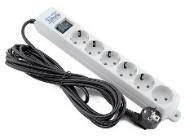 не менее 4 розетокне менее 4 розетокШт.113.USB-флеш накопительне менее 1 Gbне менее 1 GbШт.114.Офисный стол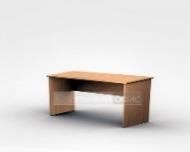 шириной не менее 80 см, глубиной не менее 80 см и высотой 75 смшириной не менее 80 см, глубиной не менее 80 см и высотой 75 смШт.115.Компьютерное креслоКомпьютерное креслобез механизма качанияШт.Шт.1РАСХОДНЫЕ МАТЕРИАЛЫ НА 1 КОНКУРСАНТАРАСХОДНЫЕ МАТЕРИАЛЫ НА 1 КОНКУРСАНТАРАСХОДНЫЕ МАТЕРИАЛЫ НА 1 КОНКУРСАНТАРАСХОДНЫЕ МАТЕРИАЛЫ НА 1 КОНКУРСАНТАРАСХОДНЫЕ МАТЕРИАЛЫ НА 1 КОНКУРСАНТАРАСХОДНЫЕ МАТЕРИАЛЫ НА 1 КОНКУРСАНТА№ п/пНаименованиеФото расходных материаловТехнические характеристики оборудования, инструментов и ссылка на сайт производителя, поставщикаЕд.измеренияНеобхо-димое кол-во1.БумагаНа усмотрение организаторовУп.1/102.АвторучкаНа усмотрение организаторовШт.1РАСХОДНЫЕ МАТЕРИАЛЫ, ОБОРУДОВАНИЕ И ИНСТРУМЕНТЫ, КОТОРЫЕКОНКУРСАНТИ ДОЛЖНЫ ИМЕТЬ ПРИ СЕБЕ (при необходимости)РАСХОДНЫЕ МАТЕРИАЛЫ, ОБОРУДОВАНИЕ И ИНСТРУМЕНТЫ, КОТОРЫЕКОНКУРСАНТИ ДОЛЖНЫ ИМЕТЬ ПРИ СЕБЕ (при необходимости)РАСХОДНЫЕ МАТЕРИАЛЫ, ОБОРУДОВАНИЕ И ИНСТРУМЕНТЫ, КОТОРЫЕКОНКУРСАНТИ ДОЛЖНЫ ИМЕТЬ ПРИ СЕБЕ (при необходимости)РАСХОДНЫЕ МАТЕРИАЛЫ, ОБОРУДОВАНИЕ И ИНСТРУМЕНТЫ, КОТОРЫЕКОНКУРСАНТИ ДОЛЖНЫ ИМЕТЬ ПРИ СЕБЕ (при необходимости)РАСХОДНЫЕ МАТЕРИАЛЫ, ОБОРУДОВАНИЕ И ИНСТРУМЕНТЫ, КОТОРЫЕКОНКУРСАНТИ ДОЛЖНЫ ИМЕТЬ ПРИ СЕБЕ (при необходимости)РАСХОДНЫЕ МАТЕРИАЛЫ, ОБОРУДОВАНИЕ И ИНСТРУМЕНТЫ, КОТОРЫЕКОНКУРСАНТИ ДОЛЖНЫ ИМЕТЬ ПРИ СЕБЕ (при необходимости)1.Не требуетсяПо согласованию с главным экспертом (например)РАСХОДНЫЕ МАТЕРИАЛЫ И ОБОРУДОВАНИЕ, ЗАПРЕЩЕННЫЕ НА ПЛОЩАДКЕРАСХОДНЫЕ МАТЕРИАЛЫ И ОБОРУДОВАНИЕ, ЗАПРЕЩЕННЫЕ НА ПЛОЩАДКЕРАСХОДНЫЕ МАТЕРИАЛЫ И ОБОРУДОВАНИЕ, ЗАПРЕЩЕННЫЕ НА ПЛОЩАДКЕРАСХОДНЫЕ МАТЕРИАЛЫ И ОБОРУДОВАНИЕ, ЗАПРЕЩЕННЫЕ НА ПЛОЩАДКЕРАСХОДНЫЕ МАТЕРИАЛЫ И ОБОРУДОВАНИЕ, ЗАПРЕЩЕННЫЕ НА ПЛОЩАДКЕРАСХОДНЫЕ МАТЕРИАЛЫ И ОБОРУДОВАНИЕ, ЗАПРЕЩЕННЫЕ НА ПЛОЩАДКЕ1.Флэш накопители, телефоныПо согласованию с главным экспертомДОПОЛНИТЕЛЬНОЕ ОБОРУДОВАНИЕ, ИНСТРУМЕНТЫ КОТОРОЕ МОЖЕТПРИВЕСТИ С СОБОЙ КОНКУРСАНТ (при необходимости)ДОПОЛНИТЕЛЬНОЕ ОБОРУДОВАНИЕ, ИНСТРУМЕНТЫ КОТОРОЕ МОЖЕТПРИВЕСТИ С СОБОЙ КОНКУРСАНТ (при необходимости)ДОПОЛНИТЕЛЬНОЕ ОБОРУДОВАНИЕ, ИНСТРУМЕНТЫ КОТОРОЕ МОЖЕТПРИВЕСТИ С СОБОЙ КОНКУРСАНТ (при необходимости)ДОПОЛНИТЕЛЬНОЕ ОБОРУДОВАНИЕ, ИНСТРУМЕНТЫ КОТОРОЕ МОЖЕТПРИВЕСТИ С СОБОЙ КОНКУРСАНТ (при необходимости)ДОПОЛНИТЕЛЬНОЕ ОБОРУДОВАНИЕ, ИНСТРУМЕНТЫ КОТОРОЕ МОЖЕТПРИВЕСТИ С СОБОЙ КОНКУРСАНТ (при необходимости)ДОПОЛНИТЕЛЬНОЕ ОБОРУДОВАНИЕ, ИНСТРУМЕНТЫ КОТОРОЕ МОЖЕТПРИВЕСТИ С СОБОЙ КОНКУРСАНТ (при необходимости)№ п/пНаименованиеНаименование оборудования или инструмента, или мебелиТехнические характеристики оборудования, инструментов и ссылка на сайтпроизводителя, поставщикаЕд.измеренияНеобходимое кол-во1.специальное кресло- коляску (для конкурсантов с проблемами ОДА), программу NVDA, клавиатуру с кодом Брайля для незрячих, слуховой аппарат для конкурсантов с проблемами слуха.специальное кресло- коляску (для конкурсантов с проблемами ОДА), программу NVDA, клавиатуру с кодом Брайля для незрячих, слуховой аппарат для конкурсантов с проблемами слуха.специальное кресло- коляску (для конкурсантов с проблемами ОДА), программу NVDA, клавиатуру с кодом Брайля для незрячих, слуховой аппарат для конкурсантов с проблемами слуха.специальное кресло- коляску (для конкурсантов с проблемами ОДА), программу NVDA, клавиатуру с кодом Брайля для незрячих, слуховой аппарат для конкурсантов с проблемами слуха.специальное кресло- коляску (для конкурсантов с проблемами ОДА), программу NVDA, клавиатуру с кодом Брайля для незрячих, слуховой аппарат для конкурсантов с проблемами слуха.ОБОРУДОВАНИЕ НА 1-ГО ЭКСПЕРТА (при необходимости)ОБОРУДОВАНИЕ НА 1-ГО ЭКСПЕРТА (при необходимости)ОБОРУДОВАНИЕ НА 1-ГО ЭКСПЕРТА (при необходимости)ОБОРУДОВАНИЕ НА 1-ГО ЭКСПЕРТА (при необходимости)ОБОРУДОВАНИЕ НА 1-ГО ЭКСПЕРТА (при необходимости)ОБОРУДОВАНИЕ НА 1-ГО ЭКСПЕРТА (при необходимости)№ п/пНаименованиеФото необходимого оборудования или инструмента, или мебелиТехнические характеристики оборудования, инструментов и ссылка на сайт производителя,поставщикаЕд.измеренияНеобходимое кол-во1.Стол офисный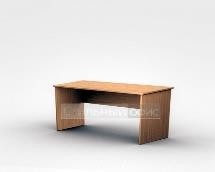 1400х600х750Шт.32.Стул посетителя офисный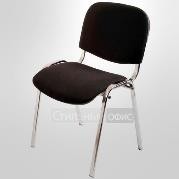 Размеры: 55х80Шт.33.Широкоформатный монитор либо проектор и экранподключённый к компьютеру, для проведения презентаций (размер экранадолжен позволять читать 12 шрифт с мест экспертов, рекомендуемаядиагональ экрана от 100 см)Шт.1/всех4.Компьютер / ноутбукНаличие программного обеспечения:ОС MS-Windows 7 или более новая;браузер(Яндекс.Браузер, Google Chrome / др.);Microsoft Word и Microsoft Excel; Adobe Acrobat; PowerPoint.Шт.1/всехРАСХОДНЫЕ МАТЕРИАЛЫ НА 1 Эксперта (при необходимости)РАСХОДНЫЕ МАТЕРИАЛЫ НА 1 Эксперта (при необходимости)РАСХОДНЫЕ МАТЕРИАЛЫ НА 1 Эксперта (при необходимости)РАСХОДНЫЕ МАТЕРИАЛЫ НА 1 Эксперта (при необходимости)РАСХОДНЫЕ МАТЕРИАЛЫ НА 1 Эксперта (при необходимости)РАСХОДНЫЕ МАТЕРИАЛЫ НА 1 Эксперта (при необходимости)№ п/пНаименованиеФото расходных материаловТехнические характеристики оборудования, инструментов и ссылка на сайт производителя,поставщикаЕд.измеренияНеобходимое кол-во1.Бумага для печатиПачка22.Шариковые ручкиШт.10ОБЩАЯ ИНФРАСТРУКТУРА КОНКУРСНОЙ ПЛОЩАДКИ (при необходимости)ОБЩАЯ ИНФРАСТРУКТУРА КОНКУРСНОЙ ПЛОЩАДКИ (при необходимости)ОБЩАЯ ИНФРАСТРУКТУРА КОНКУРСНОЙ ПЛОЩАДКИ (при необходимости)ОБЩАЯ ИНФРАСТРУКТУРА КОНКУРСНОЙ ПЛОЩАДКИ (при необходимости)ОБЩАЯ ИНФРАСТРУКТУРА КОНКУРСНОЙ ПЛОЩАДКИ (при необходимости)ОБЩАЯ ИНФРАСТРУКТУРА КОНКУРСНОЙ ПЛОЩАДКИ (при необходимости)№ п/пНаименованиеФото необходимогоТехнические характеристикиЕд.измеренияНеобходимое кол-вооборудования, средства индивидуальной защитыоборудования, инструментов и ссылка на сайт производителя, поставщика1.Порошковый огнетушитель ОП- 4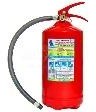 Класс В - 55 В Класс А - 2 АШт.32.Вешалка для одеждыСтандартныйШт.23.Аптечка первой помощиСтандартнаяШт.1КОМНАТА КОНКУРСАНТОВ (при необходимости)КОМНАТА КОНКУРСАНТОВ (при необходимости)КОМНАТА КОНКУРСАНТОВ (при необходимости)КОМНАТА КОНКУРСАНТОВ (при необходимости)КОМНАТА КОНКУРСАНТОВ (при необходимости)КОМНАТА КОНКУРСАНТОВ (при необходимости)№ п/пНаименованиеФото необходимого оборудования или инструмента, или мебели, или расходныхматериаловТехнические характеристики оборудования, инструментов и ссылка на сайт производителя, поставщикаЕд.измеренияНеобходи-мое  кол-во1.Стол офисный1400х600х750Шт.42.Стул посетителя офисныйРазмеры: 55х80Шт.10ДОПОЛНИТЕЛЬНЫЕ ТРЕБОВАНИЯ К ПЛОЩАДКЕ/КОММЕНТАРИИДОПОЛНИТЕЛЬНЫЕ ТРЕБОВАНИЯ К ПЛОЩАДКЕ/КОММЕНТАРИИДОПОЛНИТЕЛЬНЫЕ ТРЕБОВАНИЯ К ПЛОЩАДКЕ/КОММЕНТАРИИДОПОЛНИТЕЛЬНЫЕ ТРЕБОВАНИЯ К ПЛОЩАДКЕ/КОММЕНТАРИИДОПОЛНИТЕЛЬНЫЕ ТРЕБОВАНИЯ К ПЛОЩАДКЕ/КОММЕНТАРИИДОПОЛНИТЕЛЬНЫЕ ТРЕБОВАНИЯ К ПЛОЩАДКЕ/КОММЕНТАРИИ№ п/пНаименованиеНаименование необходимого оборудования или инструмента, или мебелиТехнические характеристики оборудования, инструментов и ссылка на сайт производителя, поставщикаЕд.измеренияНеобходи-мое кол-во1.Кулер для воды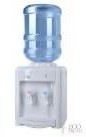 настольный без охлажденияШт.12.Стаканчики для воды100штУп.33.Вода для кулераШт.24.Точки электропитания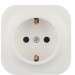 Точка электропитания 220VШт.155.Точки интернетаПодключение к сети интернет: проводное со скоростью не менее 30 мбит/сек либо wifi без сторонних подключений не менее 50 мбит/сек.Шт.15Наименование нозологииПлощадь, м.кв.Ширина прохода между рабочими местами, м.Специализированное оборудованиенарушение слуха11индукционная система, например«ИП2/К», звукоусиливающая аппаратуранарушение зрения11программное обеспечение экранный увеличитель, например «ZoomText Magnifier 11.0», дополнительное освещение.задание может быть оформлено рельефно-точечным шрифтом Брайля или в виде электронного документа, доступного с помощью компьютера со специализированнымпрограммным обеспечением, тифло- приборы, а также индивидуальное равномерное освещение не менее 300люкснарушение опорно-двигательного аппарата21,5возможность трансформации рабочего места - «разумноеприспособление» либо оснащение специальным сиденьем, обеспечивающим компенсацию усилия при вставании, либо возможность замены стула на собственную инвалидную коляскусоматические заболевания11не требуетсяментальные нарушения11не требуется8. Партнёры7. Ключеваядеятельность2. Ценностные предложения2. Ценностные предложения4. Взаимодействие с потребителями1. Потребители8. Партнёры6. Ресурсы2. Ценностные предложения2. Ценностные предложения3. Каналы продаж1. Потребители9. Операционные расходы9. Операционные расходы9. Операционные расходы5. Доходы5. Доходы5. Доходы